           OBEC VARHAŇOVCE 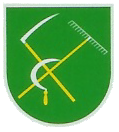              Obecný úrad Varhaňovce 56, 08205č. obj.  006/ 2011                                                        Plynospol s. r. o.                                                    Masaryková 23                                                    080 01 Prešov                                                                                                                                        Varhaňovce dňa. 19. 3. 2011Fakturačná adresa                           Miesto dodávkyObec Varhaňovce                               základná škola                                                             Varhaňovce 20      Varhaňovce 56                                    082 05     08205IČO 00327956DIČ 2021296717bankové spojenie: VÚB Prešov č. ú. 20627-572/0200, Dexia banka č. ú. 0412252001/5600VEC: Objednávka      Obec Varhaňovce zastúpená starostom obce Antonom Štefkom, týmto objednávau Vás : opravu plynového kúrenia, v základnej škole Varhaňovce 20.    S pozdravom                                                                                         starosta obce                                                                                        Štefko Anton .........................................................................................................................................tel. 051 77811 17,   0905 753168,                     fax. 051 7495472,                         e-mail: varhanovce@stonline .sk  